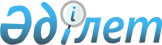 "Қазақстан Республикасы Еңбек және халықты әлеуметтік қорғау министрлігінің 2011 - 2015 жылдарға арналған стратегиялық жоспарын бекіту туралы" Қазақстан Республикасы Үкіметінің 2010 жылғы 31 желтоқсандағы № 1507 қаулысына өзгерістер мен толықтыру енгізу туралыҚазақстан Республикасы Үкіметінің 2013 жылғы 31 желтоқсандағы № 1549 қаулысы

      Қазақстан Республикасының Үкіметі ҚАУЛЫ ЕТЕДІ:



      1. «Қазақстан Республикасы Еңбек және халықты әлеуметтік қорғау министрлігінің 2011 – 2015 жылдарға арналған стратегиялық жоспарын бекіту туралы» Қазақстан Республикасы Үкіметінің 2010 жылғы 31 желтоқсандағы № 1507 қаулысына (Қазақстан Республикасының ПҮАЖ-ы, 2011 ж., № 10-11, 143-құжат) мынадай өзгерістер мен толықтыру енгізілсін:



      көрсетілген қаулымен бекітілген Қазақстан Республикасы Еңбек және халықты әлеуметтік қорғау министрлігінің 2011 – 2015 жылдарға арналған стратегиялық жоспарында:



      «3. Стратегиялық бағыттар, мақсаттар, міндеттер, нысаналы индикаторлар, іс-шаралар және нәтиже көрсеткіштері» деген бөлімде:



      «Еңбек ресурстарының өсуіне жәрдемдесу» деген 1-стратегиялық бағытта:



      «Бала туудың өсуіне ықпал ету» деген 1.1-мақсатта:



      нысаналы индикаторларда мына:      «                                                                    »

      деген жолдар мынадай редакцияда жазылсын:      «                                                                   »;

      «Жұмыспен нәтижелі қамтуға жәрдемдесу» деген 2-стратегиялық бағытта:



      «Халықтың жұмыспен қамтылу деңгейін арттыру» деген 2.1-мақсатта:



      нысаналы индикаторларда мына:      «                                                                   »;

      деген жол мынадай редакцияда жазылсын:      «                                                                   »;

      «Жұмыссыз, өз бетінше жұмыспен айналысушылар мен табысы аз адамдардың белсенділігін арттыру» деген 2.1.2-міндетте:



      тікелей нәтижелер көрсеткіштері мынадай жолмен толықтырылсын:      «                                                                   »;

      «Жұмыспен қамтудың өсуіне ықпал ету» деген 2.1.3-міндетте:



      тікелей нәтижелер көрсеткіштерінде мына:      «                                                                    »

      деген жол мынадай редакцияда жазылсын:      «                                                                   »;

      «Халықтың көші-қоны саласындағы мемлекеттік саясатты іске асыру» деген 2-1-стратегиялық бағытта:



      «Көші-қон процестерін реттеу және басқару тиімділігін арттыру» деген 2-1.1-мақсатта:



      «Еңбек көші-қонын басқару» деген 2-1.1.3-міндетте:



      тікелей нәтижелер көрсеткіштерінде мына:      «                                                                    »

      деген жол мынадай редакцияда жазылсын:      «                                                                   »;

      «Халықтың әл-ауқатының артуына жәрдемдесу» деген 4-стратегиялық бағытта:



      «Халықтың өмір сүру деңгейін арттыру» деген 4.1-мақсатта:



      нысаналы индикаторларда мына:      «                                                                    »

      деген жолдар мынадай редакцияда жазылсын:      «                                                                   »;

      «Жалақының өсуіне ықпал ету» деген 4.1.1-міндетте:



      тікелей нәтижелер көрсеткіштерінде:



      мына:      «                                                                    »

      деген жолдар мынадай редакцияда жазылсын:      «                                                                   »;

      «Әлеуметтік қамсыздандырудың барабарлығын қамтамасыз ету» деген 4.1.2-міндетте:



      тікелей нәтижелер көрсеткіштерінде мына:      «                                                                    »

      деген жолдар мынадай редакцияда жазылсын:      «                                                                   »;

      «7. Бюджеттік бағдарламалар» деген бөлімде:



      001 «Еңбек, халықты жұмыспен қамту, әлеуметтік қорғау және көші-қон саласындағы мемлекеттік саясатты қалыптастыру» деген бюджеттік бағдарламада:



      мына:      «                                                                    »

      деген жолдар мынадай редакцияда жазылсын:      «                                                                   »;

      «2013 жыл» деген бағанда:



      тiкелей нәтижелер көрсеткiштерiнде:



      «Қайта қаралған БТБА, БА және қызметшілер лауазымдарының біліктілік сипаттамаларының қайта қаралған шағарылымдарының саны» деген жолдағы «6» деген сандар «16» деген сандармен ауыстырылсын;



      «Көрсетілетін мемлекеттік қызметтердің әзірленген стандарттарының саны» деген жолдағы «5» деген сандар «30» деген сандармен ауыстырылсын;



      «Мемлекеттік және ағылшын тілін оқытудан өткен қызметкерлердің саны» деген жолдағы «118» деген сандар «112» деген сандармен ауыстырылсын;



      «Еңбек, халықты жұмыспен қамту, әлеуметтік қорғау саласында жүргізілген зерттеулердің және мемлекеттiк әлеуметтiк тапсырыс шеңберiнде қызметтердің саны» деген жолдағы «12» деген сандар «10» деген сандармен ауыстырылсын;



      тиімділік көрсеткіштерінде:



      «Штат санының бір бірлігін ұстауға арналған орташа шығындар» деген жолдағы «3 377» деген сандар «3 083» деген сандармен ауыстырылсын;



      «Мемлекеттiк әлеуметтiк тапсырыс шеңберiнде зерттеудің және қызметтердің бір бірлігіне арналған орташа шығындардың көлемі» деген жолдағы «14 226» деген сандар «10 598» деген сандармен ауыстырылсын;



      «Бюджеттік шығыстардың көлемі» деген жолдағы «3 507 582» деген сандар «3 356 395» деген сандармен ауыстырылсын;



      002 «Азаматтардың жекелеген санаттарын әлеуметтік қамсыздандыру» деген бюджеттік бағдарламада:



      «2013 жыл» деген бағанда:



      тiкелей нәтижелер көрсеткiштерiнде:



      «Мыналарды алушылардың орташа жылдық саны:» деген жолдағы «4 604 233» деген сандар «4 453 887» деген сандармен ауыстырылсын;



      «базалық зейнетақы төлемін;» деген жолдағы «1 833 228» деген сандар «1 838 910» деген сандармен ауыстырылсын;



      «ынтымақты зейнетақы;» деген жолдағы «1 804 264» деген сандар «1 808 987» деген сандармен ауыстырылсын;



      «Семей ядролық сынақ полигонындағы ядролық сынақтардың салдарынан зардап шеккен азаматтардың зейнетақысына үстеме ақылар;» деген жолдағы «21» деген сандар «1» деген сандармен ауыстырылсын;



      «мүгедектігі бойынша мемлекеттік базалық жәрдемақы» деген жолдағы «488 765» деген сандар «478 634» деген сандармен ауыстырылсын;



      «асыраушысынан айрылу бойынша мемлекеттік базалық жәрдемақы» деген жолдағы «186 895» деген сандар «179 406» деген сандармен ауыстырылсын;



      «жасына байланысты мемлекеттік базалық жәрдемақы» деген жолдағы «23 724» деген сандар «18 630» деген сандармен ауыстырылсын;



      «зейнеткерлерді, ҰОС қатысушылары мен мүгедектерін жерлеуге берілетін жәрдемақы;» деген жолдағы «87 792» деген сандар «75 627» деген сандармен ауыстырылсын;



      «мемлекеттік әлеуметтік жәрдемақы және мемлекеттік арнаулы жәрдемақы алушыларын жерлеуге берілетін мемлекеттік базалық жәрдемақы» деген жолдағы «20 768» деген сандар «15 247» деген сандармен ауыстырылсын;



      «№ 1 Тізім бойынша мемлекеттік арнайы жәрдемақы» деген жолдағы «26 014» деген сандар «25 161» деген сандармен ауыстырылсын;



      «№ 2 Тізім бойынша мемлекеттік арнайы жәрдемақы» деген жолдағы «14 164» деген сандар «13 284» деген сандармен ауыстырылсын;



      тиiмдiлiк көрсеткiштерiнде:



      «Ынтымақты зейнетақының орташа мөлшері» деген жолдағы «32 928» деген сандар «32 386» деген сандармен ауыстырылсын;



      «бюджеттік шығыстардың көлемі» деген жолдағы «1 089 192 497» деген сандар «1 076 767 304» деген сандармен ауыстырылсын;



      003 «Арнайы мемлекеттік жәрдемақылар» деген бюджеттік бағдарламада:



      «2013 жыл» деген бағанда:



      тiкелей нәтижелер көрсеткiштерiнде:



      «Арнаулы мемлекеттік жәрдемақы алушылардың жылдық орташа саны» деген жолдағы «1 326 979» деген сандар «1 297 963» деген сандармен ауыстырылсын;



      «бюджеттік шығыстардың көлемі» деген жолдағы «81 997 316» деген сандар «80 549 228» деген сандармен ауыстырылсын;



      004 «Азаматтардың жекелеген санаттарына төленетін біржолғы мемлекеттік ақшалай өтемақылар» деген бюджеттік бағдарламада:



      «2013 жыл» деген бағанда:



      тiкелей нәтижелер көрсеткiштерiнде:



      «Семей ядролық сынақ полигонындағы ядролық сынақтар салдарынан зардап шеккен азаматтардың саны» деген жолдағы «3 500» деген сандар «3 727» деген сандармен ауыстырылсын;



      «Ақталған азаматтардың орташа жылдық саны» деген жолдағы «117» деген сандар «20» деген сандармен ауыстырылсын;



      тиiмдiлiк көрсеткiштерiнде:



      «Семей сынақ ядролық полигонындағы ядролық сынақтар салдарынан зардап шеккендерге біржолғы мемлекеттік ақшалай өтемақының орташа мөлшері» деген жолдағы «18 425» деген сандар «25 021» деген сандармен ауыстырылсын;



      «Семей сынақ ядролық полигонындағы ядролық сынақтар салдарынан зардап шеккендерге біржолғы мемлекеттік ақшалай өтемақының орташа мөлшері» деген жолдағы «63 308» деген сандар «94 382» деген сандармен ауыстырылсын;



      «бюджеттік шығыстардың көлемі» деген жолдағы «71 896» деген сандар «80 689» деген сандармен ауыстырылсын;



      005 «Балалы отбасыларға берілетін мемлекеттік жәрдемақылар» деген бюджеттік бағдарламада:



      «2013 жыл» деген бағанда:



      тiкелей нәтижелер көрсеткiштерiнде:



      «Мемлекеттік жәрдемақы алушылардың орташа жылдық саны:» деген жолдағы «596 465» деген сандар «603 839» деген сандармен ауыстырылсын;



      «баланың туылуына байланысты» деген жолдағы «380 477» деген сандар «385 143» деген сандармен ауыстырылсын;



      «бір жасқа толғанға дейін баланың күтімі бойынша» деген жолдағы «156 255» деген сандар «157 065» деген сандармен ауыстырылсын;



      «мүгедек бала тәрбиелеп отырған ата-аналар, қамқоршылар» деген жолдағы «59 733» деген сандар «61 631» деген сандармен ауыстырылсын;



      тиiмдiлiк көрсеткiштерiнде:



      «2. Бала тууға байланысты жәрдемақының орташа мөлшері» деген жолдағы «15 640» деген сандар «14 626» деген сандармен ауыстырылсын;



      «бюджеттік шығыстардың көлемі» деген жолдағы «64 807 945» деген сандар «64 308 502» деген сандармен ауыстырылсын;



      006 «Оралмандарға әлеуметтік көмек көрсету» деген бюджеттік бағдарламада:



      «2013 жыл» деген бағанда:



      тиiмдiлiк көрсеткiштерiнде:



      «Біржолғы жәрдемақының орташа мөлшері» деген жолдағы «202 348» деген сандар «202 251» деген сандармен ауыстырылсын;



      «бюджеттік шығыстардың көлемі» деген жолдағы «200 000» деген сандар «155 329» деген сандармен ауыстырылсын;



      010 «Облыстық бюджеттерге, Астана және Алматы қалаларының бюджеттерiне арнаулы әлеуметтiк қызметтер көрсетуге берiлетiн ағымдағы нысаналы трансферттер» деген бюджеттік бағдарламада:



      «2013 жыл» деген бағанда:



      тiкелей нәтижелер көрсеткiштерiнде:



      «Арнайы әлеуметтік қызмет көрсетумен қамтылған азаматтардың саны:» деген жолдағы «38 597» деген сандар «38 357» деген сандармен ауыстырылсын;



      «тірек-қимыл аппараты бұзылған балаларға арналған медициналық-әлеуметтік мекемелер» деген жолдағы «367» деген сандар «361» деген сандармен ауыстырылсын;



      «жалпы үлгідегі медициналық-әлеуметтік мекемелер» деген жолдағы «7 249» деген сандар «7 233» деген сандармен ауыстырылсын;



      «қарттарға, мүгедектерге, оның ішінде мүгедек балаларға арналған үйде әлеуметтік қызмет көрсету бөлімшелері» деген жолдағы «25 933» деген сандар «25 792» деген сандармен ауыстырылсын;



      «белгілі бір тұрғылықты жері жоқ адамдарға арналған бейімдеу орталықтары» деген жолдағы «5 048» деген сандар «4 971» деген сандармен ауыстырылсын;



      «Үкіметтік емес секторда арнаулы әлеуметтік қызметтермен қамтылған азаматтардың саны» деген жолдағы «3 380» деген сандар «3 437» деген сандармен ауыстырылсын;



      «Медициналық-әлеуметтік мекемелердің күндізгі бөлімшелерінде қызмет көрсетілген азаматтардың саны» деген жолдағы «1 132» деген сандар «1 118» деген сандармен ауыстырылсын;



      тиiмдiлiк көрсеткiштерiнде:



      «тірек-қимыл аппараты бұзылған балаларға арналған медициналық-әлеуметтік мекемелер» деген жолдағы «689,7» деген сандар «669» деген сандармен ауыстырылсын;



      «жалпы үлгідегі медициналық-әлеуметтік мекемелер» деген жолдағы «206» деген сандар «200» деген сандармен ауыстырылсын;



      «Үкіметтік емес секторда нысаналы трансферттер есебінен күніне бір адамға көрсетілетін қызметтердің орташа бағасы» деген жолдағы «1776» деген сандар «1700» деген сандармен ауыстырылсын;



      «Медициналық-әлеуметтік мекемелердің күндізгі бөлімшелерінде нысаналы трансферттер есебінен күніне бір адамға көрсетілетін қызметтердің орташа құны» деген жолдағы «1507» деген сандар «1422» деген сандармен ауыстырылсын;



      «бюджеттік шығыстардың көлемі» деген жолдағы «2 383 187» деген сандар «2 267 944» деген сандармен ауыстырылсын;



      011 «Зейнетақылар мен жәрдемақылар төлеудi қамтамасыз ету жөнiндегi қызметтер» деген бюджеттік бағдарламада:



      «2013 жыл» деген бағанда:



      тиiмдiлiк көрсеткiштерiнде:



      «Қызмет көрсетілетін қаржы ағынының жалпы көлеміндегі ЗТМО-ның әкімшілік шығындарының үлес салмағы» деген жолдағы «0,75» деген сандар «0,80» деген сандармен ауыстырылсын;



      «бюджеттік шығындардың көлемі» деген жолдағы «19 020 324» деген сандар «18 377 833» деген сандармен ауыстырылсын;



      013 «Заңды тұлғаның қызметі тоқтатылған жағдайда сот мемлекетке жүктеген адам өмірі мен денсаулығына келтірілген зиянды өтеу» деген бюджеттік бағдарламада:



      «2013 жыл» деген бағанда:



      тiкелей нәтижелер көрсеткiштерiнде:



      «Төлем жүргізілген сот талаптарының саны» деген жолдағы «130» деген сандар «43» деген сандармен ауыстырылсын;



      «Заңды тұлғаның қызметі тоқтатылған жағдайда 70 жасқа жеткен азаматтарға сот мемлекетке жүктеген өмірі мен денсаулығына келтірілген зиянды өтеу төлемдерін алушылар саны» деген жолдағы «1 303» деген сандар «893» деген сандармен ауыстырылсын;



      тиiмдiлiк көрсеткiштерiнде:



      «сот мемлекетке жүктеген өмірі мен денсаулығына келтірілген зиянға» деген жолдағы «1 154» деген сандар «1 628» деген сандармен ауыстырылсын;



      «заңды тұлғаның қызметі тоқтатылған жағдайда 70 жасқа жеткен азаматтарға сот мемлекетке жүктеген өмірі мен денсаулығына келтірілген зиянға» деген жолдағы «26,8» деген сандар «21,6» деген сандармен ауыстырылсын;



      «бюджеттік шығындардың көлемі» деген жолдағы «568 417» деген сандар «301 152» деген сандармен ауыстырылсын;



      015 «Республикалық деңгейде әлеуметтік қорғау ұйымдарының күрделі шығыстары» деген бюджеттік бағдарламада:



      «2013 жыл» деген бағанда:



      тiкелей нәтижелер көрсеткiштерiнде:



      «Сатып алынған есептеуіш, ақпараттық техникасының және өзге жабдықтардың саны» деген жолдағы «1 065» деген сандар «1 066» деген сандармен ауыстырылсын;



      «Сатып алынған материалдық емес активтердің саны» деген жолдағы «840» деген сандар «835» деген сандармен ауыстырылсын;



      сапа көрсеткішінде:



      мына:      «                                                                   »;

      деген жол алынып тасталсын;



      «бюджеттік шығындардың көлемі» деген жолдың «2013 жыл» деген бағанындағы «787 068» деген сандар «754 792» деген сандармен ауыстырылсын;



      028 «Әлеуметтік-еңбек саласы кадрларының біліктілігін арттыру жөніндегі қызметтер» деген бюджеттік бағдарламада:



      «2013 жыл» деген бағанда:



      тiкелей нәтижелер көрсеткiштерiнде:



      «Біліктілігін арттырған қызметкерлер саны» деген жолдағы «330» деген сандар «310» деген сандармен ауыстырылсын;



      тиімділік көрсеткіштерінде:



      «Бір қызметкерді оқытудың орташа құны» деген жолдағы «59 658» деген сандар «54 740» деген сандармен ауыстырылсын;



      «бюджеттік шығындардың көлемі» деген жолдағы «19 687» деген сандар «16 422» деген сандармен ауыстырылсын;



      034 «Шығыс Қазақстан облысының облыстық бюджетіне жаңадан іске қосылатын әлеуметтік қамсыздандыру объектілерін ұстауға берілетін ағымдағы нысаналы трансферттер» деген бюджеттік бағдарламада:



      «бюджеттік шығындардың көлемі» деген жолдағы «239 472» деген сандар «71 319» деген сандармен ауыстырылсын;



      128 «Жұмыспен қамту 2020 жол картасы шеңберінде іс-шараларды іске асыру» деген бюджеттік бағдарлама мынадай редакцияда жазылсын:



      «2013 жыл» деген бағанда:



      тiкелей нәтиженің көрсеткiштерiнде:



      «Оқыту және жұмысқа орналасуға жәрдемдесу» деген жолдағы «88 294» деген сандар «84 235» деген сандармен ауыстырылсын;



      «Ауылда кәсіпкерлікті дамыту арқылы жұмыс орындарын құру және тірек ауылдарды дамыту» деген жолдағы «11 384» деген сандар «10 993» деген сандармен ауыстырылсын;



      «Жұмыс берушінің қажеттігі шеңберінде еңбек ресурстарының ұтқырлығын арттыру» деген жолдағы «1 839» деген сандар «3 281» деген сандармен ауыстырылсын;



      «Инфрақұрылымды және тұрғын үй-коммуналдық шаруашылықты дамыту есебінен жұмыспен қамтуды қамтамасыз ету» деген жолдағы «20 414» деген сандар «23 234» деген сандармен ауыстырылсын;



      «бюджеттік шығындардың көлемі» деген жолдағы «80 958 033» деген сандар «78 956 038» деген сандармен ауыстырылсын;



      145 «Кәсіби стандарттарды әзірлеу» деген бюджеттік бағдарламада:



      тікелей нәтижелер көрсеткіштерінде:



      «өлшем бірлігі» деген бағанда:



      «Әзірленген кәсіби стандарттардың саны» деген жолда «дана» деген сөзбен толықтырылсын;



      тиiмдiлiк көрсеткiштерiнде:



      «Бір кәсіби стандарт құнының орташа мөлшері» деген жолдағы «1069,3» деген сандар «1026,2» деген сандармен ауыстырылсын;



      «бюджеттік шығындардың көлемі» деген жолдағы «188 200» деген сандар «180 611» деген сандармен ауыстырылсын;



      «Бюджет шығыстарының жинағы» деген кіші бөлімде:



      «2013 жыл» деген бағанда:



      «Бюджеттік шығыстардың барлығы» деген жолдағы «1 370 809 476» деген сандар «1 353 011 410» деген сандармен ауыстырылсын;



      «1. Ағымдағы бюджеттік бағдарламалар» деген жолдағы «1 344 818 285» деген сандар «1 327 020 219» деген сандармен ауыстырылсын;



      001 «Еңбек, халықты жұмыспен қамту, әлеуметтік қорғау және көші-қон саласындағы мемлекеттік саясатты қалыптастыру» деген жолдағы «3 507 582» деген сандар «3 356 395» деген сандармен ауыстырылсын;



      002 «Азаматтардың жекелеген санаттарын әлеуметтік қамсыздандыру» деген жолдағы «1 089 192 497» деген сандар «1 076 767 304» деген сандармен ауыстырылсын;



      003 «Арнайы мемлекеттiк жәрдемақылар» деген жолдағы «81 997 316» деген сандар «80 549 228» деген сандармен ауыстырылсын;



      004 «Азаматтардың жекелеген санаттарына төленетін біржолғы мемлекеттік ақшалай өтемақылар» деген жолдағы «71 896» деген сандар «80 689» деген сандармен ауыстырылсын;



      005 «Балалы отбасыларға берілетін мемлекеттік жәрдемақылар» деген жолдағы «64 807 945» деген сандар «64 308 502» деген сандармен ауыстырылсын;



      006 «Оралмандарға әлеуметтік көмек көрсету» деген жолдағы «200000» деген сандар «155 329» деген сандармен ауыстырылсын;



      010 «Облыстық бюджеттерге, Астана және Алматы қалаларының бюджеттеріне арнаулы әлеуметтік қызметтерді көрсетуге берілетін ағымдағы нысаналы трансферттер» деген жолдағы «2 383 187» деген сандар «2 267 944» деген сандармен ауыстырылсын;



      011 «Зейнетақылар мен жәрдемақылар төлеуді қамтамасыз ету жөніндегі қызметтер» деген жолдағы «19 020 324» деген сандар «18 377 833» деген сандармен ауыстырылсын;



      013 «Заңды тұлғаның қызметі тоқтатылған жағдайда сот мемлекетке жүктеген адам өмiрi мен денсаулығына келтiрiлген зиянды өтеу» деген жолдағы «568 417» деген сандар «301 152» деген сандармен ауыстырылсын;



      015 «Республикалық деңгейде әлеуметтік қорғау ұйымдарының күрделі шығыстары» деген жолдағы «787 068» деген сандар «754 792» деген сандармен ауыстырылсын;



      028 «Әлеуметтік-еңбек саласы кадрларының біліктілігін арттыру жөніндегі қызметтер» деген жолдағы «19 687» деген сандар «16 422» деген сандармен ауыстырылсын;



      034 «Шығыс Қазақстан облысының облыстық бюджетіне жаңадан іске қосылатын әлеуметтік қамсыздандыру объектілерін ұстауға берілетін ағымдағы нысаналы трансферттер» деген жолдағы «239 472» деген сандар «71 319» деген сандармен ауыстырылсын;



      128 «Жұмыспен қамту 2020 жол картасы шеңберінде іс-шараларды іске асыру» деген жолдағы «80 958 033» деген сандар «78 956 038» деген сандармен ауыстырылсын;



      145 «Кәсіби стандарттарды әзірлеу» деген жолдағы «188 200» деген сандар «180 611» деген сандармен ауыстырылсын.



      2. Осы қаулы қол қойылған күнінен бастап қолданысқа енгізіледі және ресми жариялануға тиіс.      Қазақстан Республикасының

      Премьер-Министрі                                     С. Ахметов
					© 2012. Қазақстан Республикасы Әділет министрлігінің «Қазақстан Республикасының Заңнама және құқықтық ақпарат институты» ШЖҚ РМК
				1. Әлеуметтік қолдау жүйесімен қамтылған балалардың үлес салмағы:

1) бір жасқа дейінгі балалар (тиісті жылда туылған балалар санына қатысты),ресми деректер%73,970,176,280,480,981,582,1оның ішінде МӘСҚ-тан әлеуметтік төлемдермен қамтылған33,634,637,339,539,940,540,91. Әлеуметтік қолдау жүйесімен қамтылған балалардың үлес салмағы:

1) бір жасқа дейінгі балалар (тиісті жылда туылған балалар санына қатысты)ресми деректер%73,970,176,280,479,681,582,1оның ішінде МӘСҚ-тан әлеуметтік төлемдермен қамтылған33,634,637,339,538,040,540,91. Жұмыссыздық деңгейі статдеректер%6,65,85,85,85,75,65,51. Жұмыссыздық деңгейі статдеректер%6,65,85,85,85,25,15,05. Өзін-өзі жұмыспен қамтығандардың жалпы санынан өнімді жұмыспен қамтылғандардың үлесіресми деректер%58,361,464,6ЖЖК 2020 және аумақтарды дамыту бағдарламалары шеңберінде жәрдемдесу үшін өтініш білдіргендердің жалпы санынан тұрақты жұмысқа орналастырылғандардың үлес салмағыресми деректер%57,967,55758,564,960,561ЖЖК 2020 және аумақтарды дамыту бағдарламалары шеңберінде жәрдемдесу үшін өтініш білдіргендердің жалпы санынан тұрақты жұмысқа орналастырылғандардың үлес салмағыресми деректер%57,967,55758,555,260,5612. Тартылатын шетелдік жұмыс күші құрамындағы білікті мамандардың үлесіресми деректер%68,145,045,046,046,047,047,02. Тартылатын шетелдік жұмыс күші құрамындағы білікті мамандардың үлесіресми деректер%68,145,045,046,07070702. Табысты зейнетақы төлемдерiмен алмастырудың жиынтық коэффициентi, оның ішінде:ресми деректер%- ЖЗ қоспағандаресми деректер%37,640,941,84342,741,443,0- ЖЗ қосқанда ресми деректер%40,243,744,545,845,744,746,32. Табысты зейнетақы төлемдерiмен алмастырудың жиынтық коэффициентi, оның ішінде:ресми деректер%- ЖЗ қоспағандаресми деректер%37,640,941,84341,241,443,0- ЖЗ қосқанда ресми деректер%40,243,744,545,844,544,746,35. – Ең төменгі зейнетақы мөлшерінің;

– МӘЖ орташа мөлшерінің ең төменгі күнкөріс деңгейіне арақатынасыресми деректер%72,0

96,082,6

97,9100,3

101,2100,3

97,8102,2

99,9104,1

99,7106,0

99,25. Мыналардың:

– ең төменгі зейнетақы мөлшерінің;

– МӘЖ орташа мөлшерінің ең төменгі күнкөріс деңгейіне арақатынасыресми деректер%72,0

96,082,6

97,9100,3

101,2100,3

97,8102,2

98,4104,1

99,7106,0

99,21. Мыналардың жиынтық зейнетақыдағы үлес салмағы:

- базалық зейнетақы төлемi (Орталықтан)ресми деректер%22,620,320,921,120,620,324,6- ынтымақты зейнетақы (Орталықтан)ресми деректер%70,973,373,072,772,872,468,3- жинақтаушы зейнетақы (ЖЗҚ-дан)ресми деректер%6,56,46,06,26,67,37,11. Мыналардың жиынтық зейнетақыдағы үлес салмағы:

- базалық зейнетақы төлемi (Орталықтан)ресми деректер%22,620,320,921,120,720,324,6- ынтымақты зейнетақы (Орталықтан)70,973,373,072,771,872,468,3- жинақтаушы зейнетақы (ЖЗҚ-дан)6,56,46,06,27,57,37,1Еңбек, халықты жұмыспен қамту, әлеуметтік қорғау саласында стратегиялық құжаттарды (заңдар, қаулылар, мемлекеттік бағдарламалар) әзірлеудана4323321Әзірленген және енгізілген өзге де нормативтік-құқықтық актілердің саныбірлік 5941607321Қазақстан Республикасы Еңбек және халықты әлеуметтік қорғау министрлігінің құзыреті шеңберінде Мемлекеттік жоспарлау жүйесінің құжаттарын әзірлеудана4323421Әзірленген нормативтік құқықтық актілердің саныбірлік59416076021Құрылыс нормалары мен қағидаларына сәйкес жүргізілген жұмыстың үлес салмағы %100